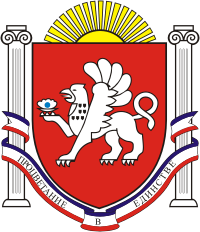  СКВОРЦОВСКИЙ СЕЛЬСКИЙ СОВЕТСИМФЕРОПОЛЬСКОГО  РАЙОНАРЕСПУБЛИКИ  КРЫМ  42-я сессия    1   созываРЕШЕНИЕ №3с.Скворцово                                                                                                                16 августа  2018гО внесении изменеий в решение 37 сессии 1 созываСкворцовского сельского совета №9 от 27.12.2017 г«О приеме полномочий органов местного самоуправленияСимферопольского района по решению вопросов дорожной деятельности в отношении автомобильных дорог местного значения в границах населенных пунктов сельского поселения органами местного самоуправления  Скворцовского сельского поселения на 2018-2020 годы»	В соответствии с Федеральным Законом «Об общих принципах организации местного самоуправления в Российской Федерации» № 131-ФЗ от 06.10.2003, Законом Республики Крым от19.01.2015 № 71-ЗРК/2015 «О закреплении за сельскими поселениями Республики Крым вопросов местного значения», решением  №792 от 15.11.2017г Симферопольского районного совета «О передаче полномочий органов местного самоуправления Симферопольского района по решению вопросов дорожной деятельности в отношении автомобильных дорог местного значения в границах населенных пунктов  поселения администрациями сельских поселений Симферопольского района Республики Крым на период 2018-2020 годов», решением № 994 от 23.07.2018г Симферопольского районного совета «О внесении изменений и дополнений в решение 61 (внеочередная) сессии Симферопольского районного совета Республики Крым 1 созыва от 15.11.2017 №792 «О передаче полномочий органов местного самоуправления Симферопольского района по решению вопросов дорожной деятельности в отношении автомобильных дорог местного значения в границах населенных пунктов поселения администрациям сельских поселений Симферопольского района Республики Крым на период 2018-2020 годов», принимая во внимание письмо Администрации Симферопольского района от 30.07.2018 г. №01-99/8721, руководствуясь Уставом муниципального образования Скворцовского сельского поселения Симферопольского района Республики Крым, СКВОРЦОВСКИЙ СЕЛЬСКИЙ СОВЕТ РЕШИЛ:Внести в решение 37-й сессии 1-го созыва Скворцовского сельского совета №9 от 27.12.2017 г. «О приеме полномочий органов местного самоуправления Симферопольского района по решению вопросов дорожной деятельности в отношении автомобильных дорог местного значения в границах населенных пунктов сельского поселения органами местного самоуправления Скворцовского сельского поселения на 2018-2020 годы»  следующие изменения:«1. Принять полномочия органов местного самоуправления Симферопольского района по решению вопросов дорожной деятельности в отношении автомобильных дорог местного значения в границах населенных пунктов Скворцовского сельского поселения, определенных перечнем автомобильных дорог общего пользования местного значения, утвержденным органом местного самоуправления Сковорцовского сельского поселения и обеспечения безопасности дорожного движения на них, осуществление муниципального контроля за сохранностью автомобильных дорог местного значения, а также осуществление иных полномочий в области использования автомобильных дорог и осуществление дорожной деятельности в соответствии с законодательством Российской Федерации, органами местного самоуправления  Скворцовского сельского поселения на 2018-2020 годы.».Обнародовать настоящее решение путем размещения его на информационном стенде администрации Скворцовского сельского поселения (здание администрации Скворцовского сельского поселения, расположенного по адресу: Симферопольский р-н., с. Скворцово,                 ул. Калинина 59), а также и разместить на официальном сайте сельского поселения: www.скворцовский.рф.Настоящее решение вступает в силу с момента обнародования.ПредседательСкворцовского сельского совета                                                                Р.Ю.Дермоян                  